       PROJEKT »VARNO NA KOLESU« 2013/ 2014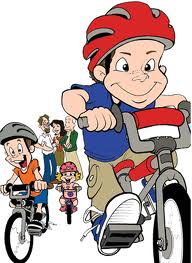 Projekt razpisuje družba BUTAN PLIN, v sodelovanju z Javno agencijo RS za varnost prometa, Kolesarsko zvezo Slovenije, Policijo, Kolesarskim društvom Rog in BTC d.d. V letošnjem letu so v projekt vključeni petošolci, ki se pripravljajo na kolesarski izpit. Naloge so razdeljene na štiri sklope, ki jih je treba dokončati do določenega datuma. Sklopi so poimenovani takole: »Jaz sem policist«- učenci opazujejo promet in zapišejo najpogostejše prekrške, ki jih opazijo v prometu in opravijo popis odsekov oz. poti v naši občini, ki se jim zdijo nevarne. To nalogo smo na terenu izvedli v četrtek, 24. 10. 2013, poročilo in maketo pa bomo dokončali takoj po počitnicah. Na terenu so bili vsi učenci zelo aktivni in opazovali smo nepravilno ravnanje udeležencev v prometu, to tudi dokumentirali s fotoaparati in zapisali. Učenci so sami poimenovali in na karti občine našli nevarne odseke ter jih označili, zraven pa tudi opisali, zakaj so ti odseki nevarni. Izdelek je potrebno oddati do 30. 11. 2013.»Učenje prometnih znakov«- učenci opazujejo, naredijo popis, narišejo in izdelajo vse prometne znake, ki jih najdemo v naši občini. Mi bomo naredili maketo cest v občini in na posamezne točke pritrdili prometne znake iz fimo mase. Končni izdelek je potrebno poslati do 15. 01. 2014.»Naj kolesarski izlet«- učenci opisujejo svoje izlete s kolesi v spremstvu staršev ali drugih sorodnikov in tako poudarijo, zakaj je kolesarjenje zdravo in prijetno. Ko bodo učenci naredili zapise svojih poti, bomo le-te speli v zbornik in ga opremljenega z risbicami do 28. 02. 2014 poslali v ocenjevanje.»Kolesar in njegova oprema«- to je četrti sklop nalog. V tem sklopu bomo na različne načine predstavili kolesarsko čelado kot osnovno opremo kolesarja. Čelade bomo slikali, risali, oblikovali iz različnih materialov, poslikavali odslužene čelade in še kaj. Poleg naštetih nalog se bomo ukvarjali še z veliko stvarmi. Med drugim bomo v prostorih šole naredili kolesarski kotiček, v katerega bomo dodajali predmete, komentarje, fotografije, plakate in še marsikaj, kar je povezano s kolesarstvom. V izdelavi so tudi lesena kolesa, ki nam bodo prinesla dodatne točke za končno ocenjevanje. Skratka, projekt je zanimiv in poln izzivov, s katerimi smo se spoprijeli z vso vnemo. Mentorica Andrejka FAJMUT, prof. 